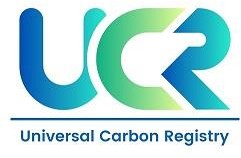 PROJECT CONCEPT NOTECARBON OFFSET UNIT (CoU) PROJECT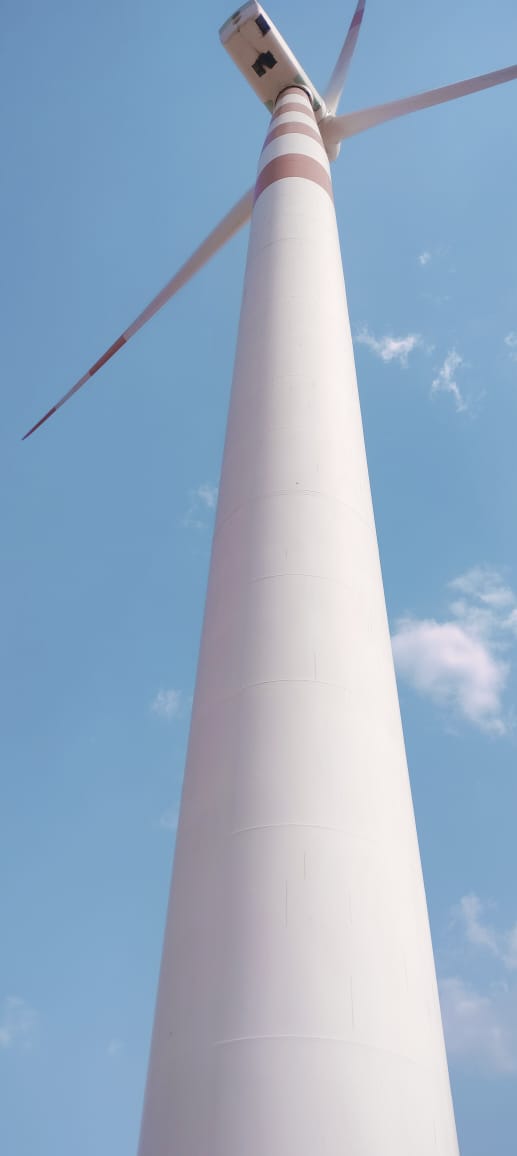 Version 1.0 Date: 05/06/2024First CoU Issuance Period: 8 Years, 4 Months01/09/2015 to 31/12/2023SECTION A. Description of project activityThe Project "19.5 MW Wind Power Project in Rajasthan by Leap Green Energy Pvt Ltd" is a wind-based power generation facility comprising 15 wind turbines across four villages located in the Jaipur district of the state of Rajasthan. It has been operational since October 29, 2010, which is the earliest commissioning date. The project is owned by Leap Green Energy Private Limited (hereinafter referred to as the Project Proponent or PP).Purpose of the project activity:The purpose of the project activity is to utilize renewable wind energy for generation of electricity. The project activity replaces anthropogenic emissions of greenhouse gases (GHG’s) into the atmosphere, by displacing the equivalent amount of electricity generation through the operation of existing fuel fossil fuel- based power plants and future capacity expansions connected to the grid. In the absence of the project activity the equivalent amount of electricity would have been generated from the fossil fuel-based power plant. Whereas the electricity generation from operation of Wind Energy Convertors (WEC) is emission free. Commissioning dates of the Wind Turbine Generator installed are shown in the below table:The project will generate approximately 28,185.30 MWh of electricity per annum. The net generated electricity from the project activity is for selling it to RDPPC by the project proponent. A Power Purchase Agreement is signed between PP and RDPPC. The project activity has been helping in greenhouse gas (GHG) emission reduction by using renewable resources (wind energy) for generating power which otherwise would have been generated using grid mix power plants, which is dominated by fossil fuel based thermal power plants. The estimated annual average and the total CO2e emission reduction by the project activity is expected to be 25,366 t/CO2e & 253,660 t/CO2e respectively, whereas actual emission reduction achieved during the first CoU period shall be submitted as a part of first monitoring and verification.There are social, environmental, economic and technological benefits which contribute to sustainable development.Social benefits:The project activity will lead to the development of supporting infrastructure such as road network etc., in the wind park location, the access to which is also provided to the local population.The project activity will lead to alleviation of poverty by establishing direct and indirect benefits through employment generation and improved economic activities by strengthening of local grid of the state electricity utility.	Use of a renewable source of energy reduces the dependence on imported fossil fuels and associated price variation thereby leading to increased energy security.Environmental benefits:The project activity employs renewable energy source for electricity generation instead of fossil fuel- based electricity generation which would have emitted gaseous, liquid and/or solid effluents/wastes.Being a renewable resource, using wind energy to generate electricity contributes to resource conservation. Thus, the project causes no negative impact on the surrounding environment and contributes to environmental well-being.Economic benefits:The project activity requires temporary and permanent, skilled and semi-skilled manpower at the wind park; this will create additional employment opportunities in the region.	The generated electricity will be fed into the NEWNE regional grid through local grid, thereby improving the grid frequency and availability of electricity to the local consumers (villagers & sub- urban habitants) which will provide new opportunities for industries and economic activities to be setup in the area thereby resulting in greater local employment, ultimately leading to overall development.Technical benefits:Increased interest in wind energy projects will further push R&D efforts by technology providers to develop more efficient and better machinery in future.United Nations Sustainable Development Goals:The project activity generates electrical power using wind energy, which is generated from windmills, thereby displacing non-renewable fossil resources resulting to sustainable, economic and environmental development. In the absence of the project activity equivalent amount of power generation would have taken place through fossil fuel dominated power generating stations. Thus, the renewable energy generation from project activity will result in reduction of the greenhouse gas emissions.As the windmills are installed in 4 different locations of Rajasthan state, the locations are mentioned in tabular form.The representative Location of map is included below: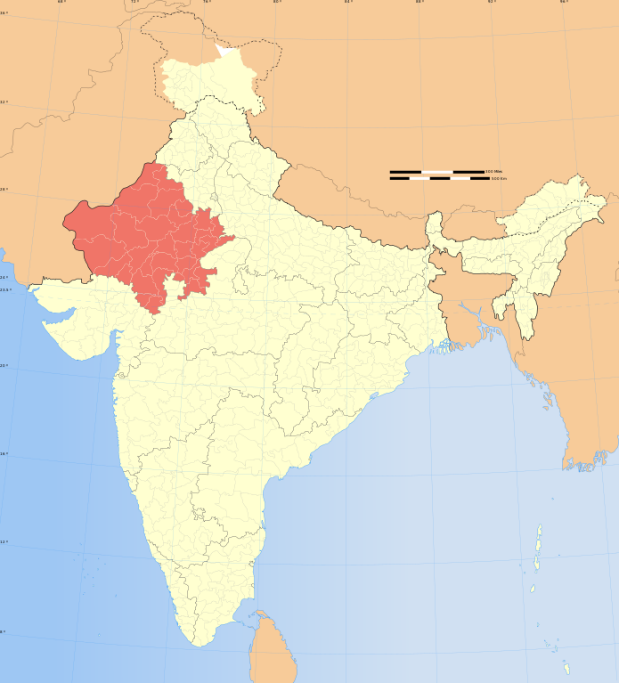 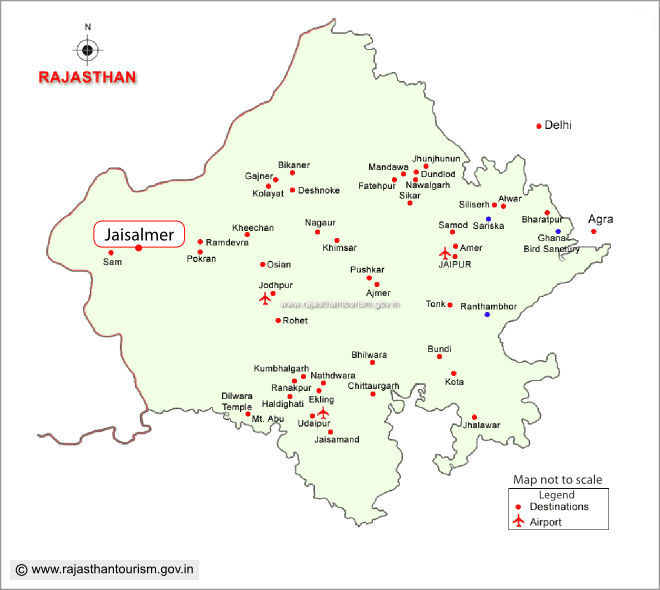 The project is located at Sangana, Sirwa, Moda, and Chord village in Jaisalmer district of Rajasthan state, India. In Sirwa windmills of capacity 2 x1.25 MW are installed. In Sangana, Sirwa, Moda & Chord windmill of capacity (3 x 1.5) MW & (7 x 1.25) are installed. In Sangana, Sirwa, Moda & Chord windmills of capacity 3 X 1.25 MW are installed.The following table shows the WEG numbers for all the wind turbines:  Latitudes and longitudes of each site are mentioned in table below:The bundled project activity consists of multiple Wind turbines of 1500 kW, 1250 kW respectively manufactured and supplied by Suzlon. This project Generate 19.5 MW power which is consumed by customers delivered by the Grid. Main component of the windmill is explained below:Main TowerThis is a very tall structure with a door and inside ladder at the bottom. The door is used to enter into the tower for operation and maintenance.BladesThe windmills are provided with three blades. The blades are self-supporting in nature made up of Fibre Reinforced Polyester. The blades are mounted on the hub.NacelleThe Nacelle is the one which contains all the major parts of a windmill. The nacelle is made up of thick rugged steel and mounted on a heavy slewing ring. Under normal operating conditions, the nacelle would be facing the upstream wind direction.HubThe Hub is an intermediate assembly between the wing and the main shaft of the wind turbine. Inside the hub, a system to actuate the aerodynamic brake is fitted. The hub is covered with nose cone.Main ShaftThe shaft connects the gear box and the hub. Solid high carbon steel bars or cylinders are used as main shaft. The shaft is supported by two bearings.Some of the salient features of the project equipment can be found in the below mentioned table.The baseline scenario identified at the PCN stage of the project activity is:In the absence of the project activity, the equivalent amount of electricity would have been generated from fossil fuel-based power plants and exported to the regional grid (which is connected to the unified Indian Grid system) as national grid is predominantly sourcing from fossil fuel-based power plants. Hence, baseline scenario of the project activity is the grid-based electricity system, which is also the pre-project scenario.Schematic diagram showing the baseline scenario:Baseline Scenario: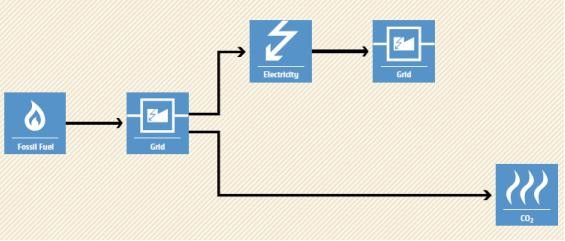 Project Scenario: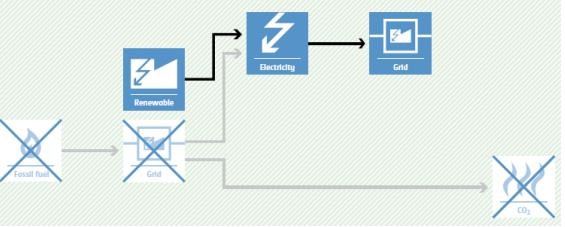 This project is not a debundled component of a larger registered carbon offset project activity.SECTION B. Application of methodologies and standardized baselinesSECTORAL SCOPE – 01 Energy industries (Renewable/Non-renewable sources)TYPE I- Renewable Energy ProjectsCATEGORY- ACM0002.: “Grid connected electricity generation from renewable sources- Version 21.0.”The project activity involves generation of grid connected electricity from the construction and operation of a new wind power-based power project for selling it to grid. The project activity has an installed capacity of 19.5 MW which will qualify for a large-scale project activity. The project status corresponds to the methodology ACM0002, and applicability of methodology is discussed below.There is no double accounting of emission reductions in the project activity due to the following reasons:Project is uniquely identifiable based on its location coordinates,Project has dedicated commissioning certificate and connection point,Project is associated with energy meters which are dedicated to the consumption point for project developer.As per applicable methodology, the spatial extent of the project boundary includes the project power plant and all power plants connected physically to the electricity system that the project power plant is connected to. Hence, the project boundary includes the project site where the power plant has been installed, associated power evacuation infrastructure, energy metering points, switch yards and other civil constructs and connected to the regional grid of Rajasthan.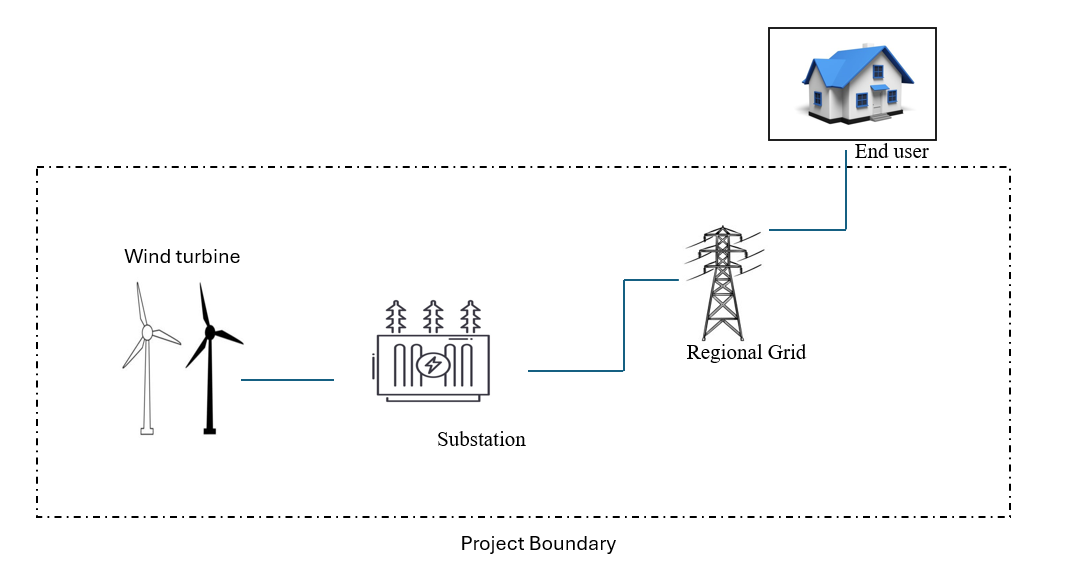 Thus, the project boundary includes the Wind Turbine Generator (WTG) and the Indian grid system.As per the approved consolidated methodology ACM0002. Version-21, if the project activity is the installation of a new grid-connected renewable power plant, the baseline scenario is the following: “The baseline scenario is that the electricity delivered to the grid by the project activity would have otherwise been generated by the operation of grid-connected power plants and by the addition of new generation sources into the grid”.The project activity involves setting up a new wind power plant to harness the green power from wind energy and sell it to the grid by signing a PPA. In the absence of the project activity, the equivalent amount of power would have been supplied by the Indian grid, which is fed mainly by fossil fuel fired plants. The power produced at grid from the other conventional sources which are predominantly fossil fuel based. Hence, the baseline for the project activity is the equivalent amount of power produced at the Indian grid. A "grid emission factor" refers to a CO2 emission factor (tCO2/MWh) which will be associated with each unit of electricity provided by an electricity system. The UCR recommends an emission factor of 0.9 tCO2/MWh for the 2013-2023 years as a conservative estimate for Indian projects not previously verified under any GHG program. Also, for the vintage 2021, the combined margin emission factor calculated from CEA database in India results into higher emission than the default value. Hence, the same emission factor has been considered to calculate the emission reduction under conservative approach.Emission reductions are calculated as follows:𝐸𝑅y= 𝐵𝐸y− 𝑃𝐸y− 𝐿𝐸y	(Eq. 1)Where,𝐸𝑅y	= Emissions reductions in year y (t CO2)𝐵𝐸y	= Baseline emissions in year y (t CO2)𝑃𝐸y	= Project emissions in year y (t CO2)𝐿𝐸y	= Leakage emissions in year y (t CO2)Baseline EmissionsBaseline emissions include only CO2 emissions from electricity generation in power plants that are displaced due to the project activity. The methodology assumes that all project electricity generation above baseline levels would have been generated by existing grid-connected power plants and the addition of new grid-connected power plants.The Baseline emissions in year y can be calculated as follows:𝐵𝐸y = 𝐸𝐺PJ,y × 𝐸𝐹Grid,y,	(Eq. 2)Where,𝐵𝐸y	= Baseline emissions in year y (t CO2)𝐸𝐺PJ,y	= Quantity of net electricity generation that is produced and fedinto the grid as a result of the implementation of the CDM project activity in year y (MWh)𝐸𝐹Grid,y    = Grid emission factor in year y (t CO2/MWh)          Project EmissionsAs per Paragraph 35, Version21.0 only emission associated with fossil fuel combustion. Since the project activity is a wind power project, project emission for renewable energy plant is nil. Thus,PEy =	0	(Eq. 3)Leakage EmissionsIn the project activity, there is no transfer of energy generating equipment and therefore the leakage from the project activity is considered as zero which is accordingly to Paragraph 39, Version 2.Thus,LEy =	0	(Eq. 4) Estimated Annual or Total baseline emission reductions (BEy) =   CoUs /year (25,366 tCO2eq/year)The actual emission reduction achieved during the first CoU period shall be submitted as a part of first monitoring and verification. However, for the purpose of an ex-ante estimation, following calculation has been submitted:Estimated annual baseline emission reductions (BEy) = 28,185.30MWh/year × 0.9 tCO2/MWh = 25,366 tCO2eq/year.B.6. Prior History>>	The project activity is a large-scale wind power project, and this project was never applied under any other GHG mechanism prior to this registration with UCR. Also, the capacity or the total project has not been applied for any other environmental crediting or certification mechanism. Hence the project will not cause double accounting of carbon credits (i.e., COUs).B.7. Changes to start date of crediting period >> The start date of the crediting period is considered from 01/09/2015 (The date from the legal ownership of the Project Participant). There are no permanent changes from the registered PCN monitoring plan and applied methodology.B.9. Monitoring period number and duration>>	First Issuance Period	: 8 years 4 MonthsCrediting Period	: 01/09/2015 to 31/12/2025Monitoring Period	: 01/09/2015 to 31/12/2023Data and Parameters available at validation (ex-ante values):Data and Parameters to be monitored.Project Concept Note (PCN) CARBON OFFSET UNIT (CoU) PROJECT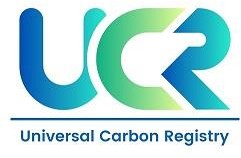 Project Concept Note (PCN) CARBON OFFSET UNIT (CoU) PROJECT                                                  BASIC INFORMATION                                                  BASIC INFORMATIONTitle of the project activity19.5 MW WIND POWER PROJECT IN RAJASTHAN BY LEAP GREEN ENERGY PVT LTD Scale of the project activityLarge Scale ProjectCompletion date of the PCN05/06/2024Project participantsLEAP GREEN ENERGY PRIVATE LIMITEDHost PartyIndiaApplied methodologies and standardized baselinesCDM UNFCCC MethodologyACM0002:  Grid connected electricity generation from renewable sources- Version 21.0Sectoral scopes01 Energy industries(Renewable/Non-Renewable Sources)Estimated amount of total GHG emission reductions in 09 years, 03 monthsTo be estimated during verification.An ex-ante estimate is 253,660 CoUs (253,660) tCO2eqSr. No.MakeNo. & CapacityCommissioning Date1Suzlon   2 X 1.25 MW           04/12/20102Suzlon3 X 1.25 MW30/10/20103Suzlon7 X 1.25 MW3 X 1.5 MW29/09/201030/09/2010SDG GoalsDescriptionGoal 2             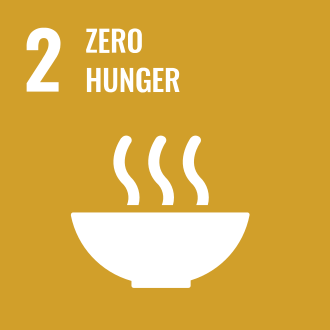 This project activity promotes good health by providing daily essentials to the local people in the vicinity of the project activity. Goal 4 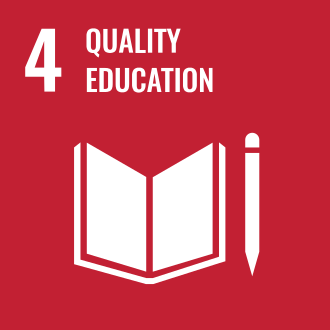 This Project activity promotes educational amenities that can directly and indirectly help students achieve quality or better education.Also Support underprivileged or rural schools with required and unlocked various opportunities for school children.Goal 6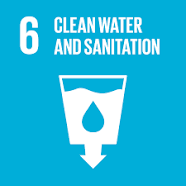 This project activity installed RO water system to provide clean water to the local community. This sustainable solution ensures every person has access to safe drinking water.Goal 8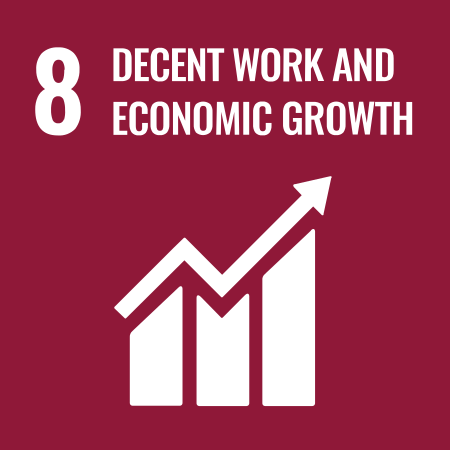 This project activity generates additional employment in the operations and maintenance of the wind farm for the local people.This project will achieve full and productive employment and decent work.Goal 13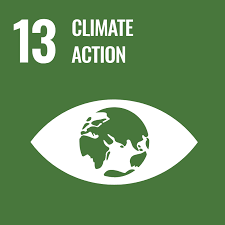 This 19.5 MW wind power project meets the SDG 13 goal by displacing fossil fuel with clean energy. This project is expected to reduce 25,366 tCO2 emission per year.VillageInstalled CapacityDistrictStateSirwa5000kWJaisalmerRajasthanSangana4500kWJaisalmerRajasthanModa7500kWJaisalmerRajasthanChord2500kWJaisalmerRajasthanLoc NoSite NameWEGWind turbine capacitycapacity in kWLoc NoSite NameNoWind turbine capacitycapacity in kWAK 164731391250 kwAK25Sirwa site642733981250 kw 2500AK26642603711250 kwAK15642559911250 kwAK33642635861250 kwAK35642635861250 kwAK36Sangana, Sirwa, Chicha, Modha & Chord  642610031250 kw13250 AK37642586101250 kwAK249515100811500kwAK279515100761500kwAK408515100591500kwAK223642563001250 kw AK30                  642747691250 kwAk31 Sangana, Sirwa, Moda & Chord                   642708581250 kw3750  AK32                  642635841250 kw 19,500kwLOCNOMakeSiteCapacityVillageLatitudeLongitudeAK249SuzlonAkal1500Sangana26.8034271.115722AK279SuzlonAkal1500Sangana26.8014771.132583AK408SuzlonAkal1500Sangana26.7859471.110167AK223SuzlonAkal1250Chord26.7653371.137806AK30SuzlonAkal1250Chord26.7030671.102083AK31SuzlonAkal1250Moda26.7000671.104361AK32SuzlonAkal1250Moda26.6974771.106583AK33SuzlonAkal1250Moda26.6931771.109056AK26SuzlonAkal1250Sirwa26.6884271.100056AK35SuzlonAkal1250Moda26.6888671.115833AK36SuzlonAkal1250Moda26.6863671.117194AK25SuzlonAkal1250Sirwa     26.6871.106806AK37SuzlonAkal1250Moda26.6820371.117917AK16SuzlonAkal1250Sirwa26.6608171.090639AK15SuzlonAkal1250Sirwa26.6586971.094722MODELS66-1250kWS82-1500kWOPERATING DATARated power1250 kW1,500 kWCut-in wind speed3 m/s4 m/sRated wind speed14 m/s12 m/sCut-off wind speed22 m/s20 m/sSurvival wind speed52.5 m/s52.5 m/sROTORType3 Blades, Upwind/Horizontal axis3 Blades, Upwind/Horizontal axisDiameter66 m82 mRotational speed at rated power13.5 to 20.3 rpm15.6 to 16.3 rpmRotor blade materialEpoxy bonded fiber glassEpoxy bonded fiberglassSwept area3421 m²5,281 m²Power regulationActive pitch regulatedActive pitch regulationGEARBOXNominal load1390 kW1,650 kWType of coolingForced oil cooling lubrication systemForced oil cooling lubrication systemGENERATORTypeDual speed induction generator (asynchronous)Induction generator with slip rings, 
variable rotor resistances via
 Suzlon Flexi Speed at rated power1506 rpm 1,511 rpm Rated voltage690 V AC (phase to phase)690 V AC (phase to phase)Frequency50 Hz50 HzInsulationClass HClass HTOWERTower height63 m76.1 mHub height (including foundation)65 m76.8 mParty (Host)ParticipantsIndiaLEAP GREEN ENERGY PRIVATE LIMITEDApplicability Criteria.Project Case1)This methodology is applicable to grid-connected renewable energy power generation project activities that: (a) Install a Greenfield power plant; (b) Involve a capacity addition to (an) existing plant(s); (c) Involve a retrofit of (an) existing operating plant(s)/unit(s);(d) Involve a rehabilitation of (an) existing plant(s)/unit(s); or (e) Involve a replacement of (an) existing plant(s)/unit(s).The proposed project activity is a green field Plant, that is to connected Grid. Therefore, the project activity satisfies the point (a).2) In case the project activity involves the integration of a BESS, the methodology is applicable to grid-connected renewable energy power generation project activities that:(a)Integrate BESS with a Greenfield power plant;(b) Integrate a BESS together with implementing a capacity addition to (an) existing solar photovoltaic1 or wind power plant(s)/unit(s); (c) Integrate a BESS to (an) existing solar photovoltaic or wind power plant(s)/unit(s) without implementing any other changes to the existing plant(s); (d) Integrate a BESS together with implementing a retrofit of (an) existing solar photovoltaic or wind power plant(s)/unit(s).The project activity is the installation of 19.5 MW Wind power project and does not involve the integration of a Battery Energy Storage System (BESS). This condition is not applicable for this project.3)The methodology is applicable under the following conditions:(a) Hydro power plant/unit with or without reservoir, wind power plant/unit, geothermal power plant/unit, solar power plant/unit, wave power plant/unit or tidal power plant/unit;(b) In the case of capacity additions, retrofits, rehabilitations or replacements (except for wind, solar, wave or tidal power capacity addition projects) the existing plant/unit started commercial operation prior to the start of a minimum historical reference period of five years, used for the calculation of baseline emissions and defined in the baseline emission section, and no capacity expansion, retrofit, or rehabilitation of the plant/unit has been undertaken between the start of this minimum historical reference period and the implementation of the project activity;(c) In case of Greenfield project activities applicable under paragraph 5 (a) above, the project participants shall demonstrate that the BESS was an integral part of the design of the renewable energy project activity (e.g. by referring to feasibility studies or investment decision documents);(d) The BESS should be charged with electricity generated from the associated renewable energy power plant(s). Only during exigencies 2 may the BESS be charged with electricity from the grid or a fossil fuel electricity generator. In such cases, the corresponding GHG emissions shall be accounted for as projectemissions following the requirements under section 5.4.4 below. The charging using the grid or using fossil fuel electricity generator should not amount to more than 2 per cent of the electricity generated by the project renewable energy plant during a monitoring period. During the time periods (e.g. week(s), months(s)) when the BESS consumes more than 2 per cent of the electricity for charging, the project participant shall not be entitled to issuance of the certified emission reductions for the concerned periods of the monitoring period.The proposed project activity is the installation of a new Wind power plants without BESS integration. Therefore, the said criterion is not applicable4)In case of hydro power plants, one of the following conditions shall apply:a)The project activity is implemented in an existing single or multiple reservoirs, with no change in the volume of any of reservoirs; orb)The project activity is implemented in an existing single or multiple reservoirs, where the volume of the reservoir(s) is increased and the power density calculated using equation (7) is greater than 4 W/m2; orc)The project activity results in new single or multiple reservoirs and the power density calculate equation (7), is greater than 4 W/m2.d)The project activity is an integrated hydro power project involving multiple reservoirs, where the power density of any of the reservoirs, calculated using equation (7), is lower than or equal to 4 W/m2, all of the following conditions shall apply. i)The power density calculated using the total installed capacity of the integrated project, as per equation (8) is greater than 4W/m2;ii)Water flow between reservoirs is not used by any other hydropower unit which is not a part of the project activity;Installed capacity of the power plant(s) with power density lower than or equal to 4 W/m2shall be:Lower than or equal to 15 MW; andLess than 10% of the totaliii) installed capacity of integrated hydro power projectThe proposed project activity is the installation of Wind power plants/units. Therefore, the said condition is not applicable.5)In the case of integrated hydro power projects, project proponent shall:a) Demonstrate that water flow from upstream power plants/units spill directly to the downstream reservoir and that collectively constitute to the generation capacity of the integrated hydro power project; orb) Provide an analysis of the water balance covering the water fed to power units, with all possible combinations of reservoirs and without the construction of reservoirs. The purpose of water balance is to demonstrate the requirement of specific combination of reservoirs constructed under CDM project activity for the optimization of power output. This demonstration has to be carried out in the specific scenario of water availability indifferent seasons to optimize the water flow at the inlet of power units. Therefore, this water balance will take into account seasonal flows from river, tributaries (if any), and rainfall for minimum five years prior to implementation of CDM project activity.The proposed project activity is the installation of a wind power plants/units. Therefore, the said criteria is not applicable6)The methodology is not applicable to:a) Project activities that involve switching from fossil fuels to renewable energy sources at the site of the project activity, since in this case the baseline may be the continued use of fossil fuels at the site.b) Biomass fired power plants;The proposed project activity is Greenfield wind power project and does not fall under any of the options (a) (b) (c). Therefore, the said criteria is not applicable.7)In the case of retrofits, rehabilitations, replacements, or capacity additions, this methodology is only applicable if the most plausible baseline scenario, as a result of the identification of baseline scenario, is “the continuation of the current situation, that is to use the power generation equipment that was already in use prior to the implementation of the project activity and undertaking business as usual maintenanceThe proposed project activity is the installation of wind power plants. Therefore, the said criteria is not applicable.SourceSourceGasIncluded?Justification/ExplanationBaselineGrid connected electricity generationCO2YesMain Emission SourceBaselineGrid connected electricity generationCH4NoMinor Emission SourceBaselineGrid connected electricity generationN2ONoMinor Emission SourceBaselineGrid connected electricity generationOtherNoNo other GHG emissions were emitted from the projectProjectGreenfield Wind Power Project ActivityCO2YesNo CO2 emissions are emitted from the projectProjectGreenfield Wind Power Project ActivityCH4NoProject activity does not emit CH4ProjectGreenfield Wind Power Project ActivityN2ONoProject activity does not emit N2OProjectGreenfield Wind Power Project ActivityOtherNoNo other emissions are emitted from the projectYearNet Generation Baseline EmissionsProjectLeakageEmissionYearNet Generation Baseline EmissionsEmissionsEmissionReductionsYearMWh (tCO2e) (tCO2e) (tCO2e) (tCO2e)Year 128,185.3025,3660025,366Year 228,185.3025,3660025,366Year 328,185.3025,3660025,366Year 428,185.3025,3660025,366Year 528,185.3025,3660025,366Year 628,185.3025,3660025,366Year 728,185.3025,3660025,366Year 828,185.3025,3660025,366Year 928,185.3025,3660025,366Year 1028,185.3025,3660025,366Total Emission reduction2,81,853.002,53,660002,53,660Annual Average ER28,185.3025,36625,366Data / Parameter𝐸𝐹Grid,yData unittCO2 /MWhDescriptionA "grid emission factor" refers to a CO2 emission factor (tCO2/MWh) which will be associated with each unit of electricity provided by an electricity system. The UCR recommends an emission factor of 0.9 tCO2/MWh for the 2013 - 2020 years as a fairly conservative estimate for Indian projects not previously verified under any GHG program. Hence, the same emission factor has been considered to calculate theemission reduction under conservative approach.Source of datahttps://a23e347601d72166dcd6-16da518ed3035d35cf0439f1cdf449c9.ssl.cf2.rackcdn.com//Documents/UCRCoUStandardAug2022updatedVer6_090822220127104470.pdfValue applied0.9Measurement methodsand procedures-Monitoring frequencyEx-ante fixed parameterPurpose of DataFor the calculation of Emission Factor of the gridData / ParameterEGy, netData unitMWhDescriptionNet electricity supplied to the NEWNE grid facility by the project activity.Source of dataJoint Meter Reading ReportMeasurement procedures (if any):Data Type: MeasuredMonitoring equipment: Energy Meters are used for monitoring Archiving Policy: ElectronicCalibration frequency: Once in 5 years (considered as per provision of CEA India).The net electricity generated by the project activity will be calculated.MeasurementFrequency:MonthlyQA/QC procedures applied:Continuous monitoring, hourly measurement monthly recording. Tri-vector (TVM)/ABT energy meters with accuracy class 0.2s.Purpose of data:The Data/Parameter is required to calculate the baseline emission.Value applied:To be applied as per actual dataQA/QC procedures applied:Calibration of the Main meters will be carried out once in five (5) years as per National Standards (as per the provision of CEA, India) and faulty meters will be duly replaced immediately as per the provision of power purchase agreement.Cross Checking:Quantity of net electricity supplied to the grid will be cross checked from the invoices raised by the project participant to the grid.Purpose of data:Calculation of baseline emission.